Comunicado de PrensaAVANZA PROYECTO DE “ENLACE PIRQUE” PARA PROVINCIAS DEL MAIPO Y CORDILLERACon el objetivo de avanzar con las obras del proyecto definitivo de enlace para la Provincia de Maipo y Cordillera, en una reunión sostenida el día de hoy en dependencias de la Gobernación Cordillera, en la que asistió la Gobernadora y el Alcalde de Pirque, además  del equipo técnico de Concesiones del Ministerio de Obras Públicas (MOP), fue presentado el proyecto de acceso provisorio “El Recurso”.Este acceso estará ubicado en el km 22 del acceso sur a Santiago y conectará con la ruta G45, a través de un camino enrolado por Vialidad.  El inicio de las obras de esta conexión se espera para el mes de noviembre del presente año.Beneficios de la obra:Más seguro: serán conectados dos caminos públicos pavimentados, iluminados, que cumple con la normativa vigente de seguridad vial.Más rápida construcción: no requiere trabajos en la vía ni tramitación ambiental.Menos impacto en la comunidad: la ubicación de la obra no tiene comunidades aledañas podrían verse afectadas en su vida cotidiana, tanto en el período de construcción como durante su uso.El Ministerio, durante el proceso de evaluación de la alternativa Los Laureles, detectó que esta obra debería sortear dificultades de mayor envergadura que hacen inviable la propuesta inicial, estas son: condiciones de inseguridad vial y constructivas, tanto para los usuarios como para las comunidades aledañas y la obligación de ingresar al sistema de evaluación de impacto ambiental, lo que traería consigo mitigaciones de alto costo y demoras por la tramitación de permisos sectoriales.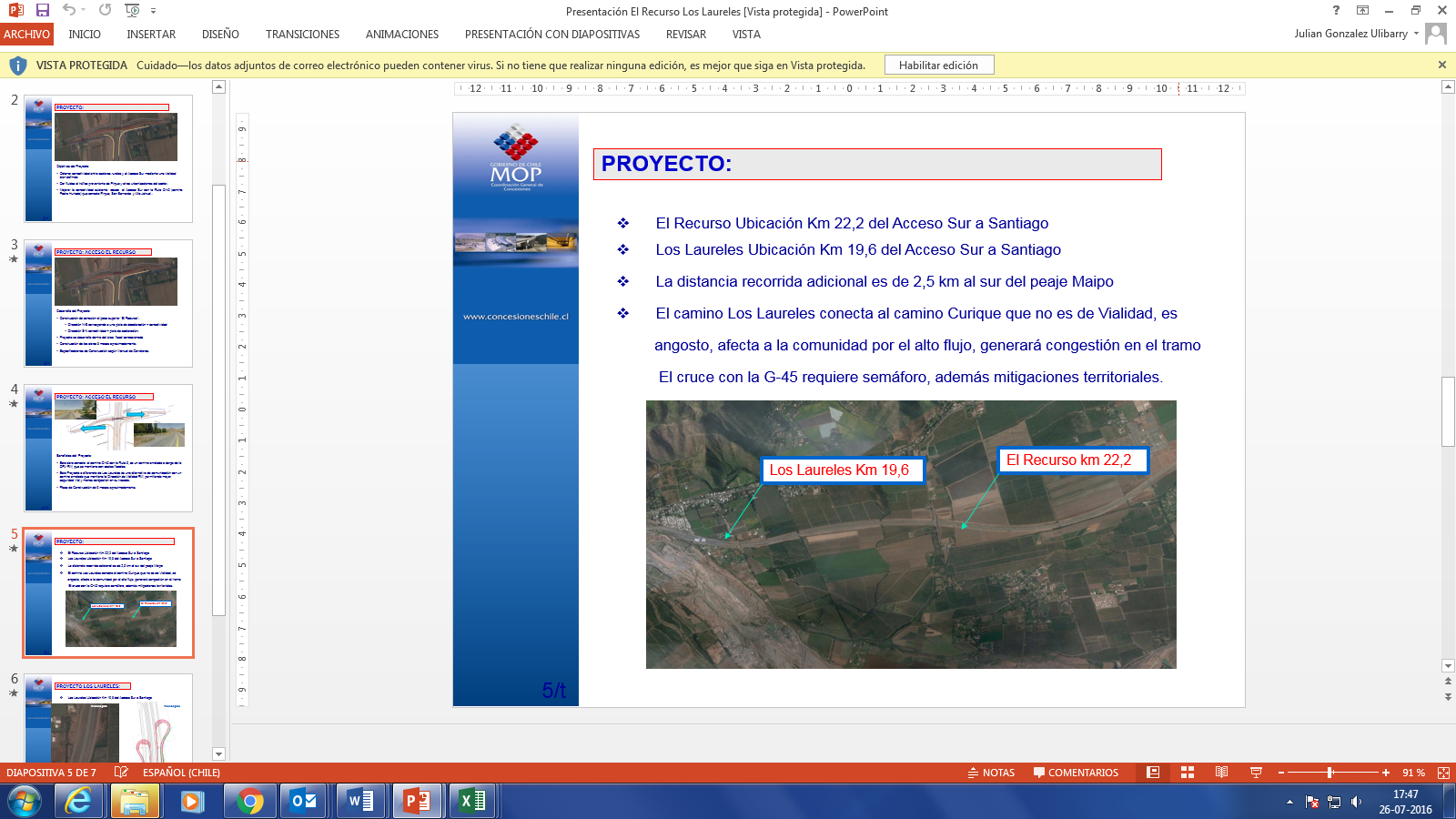 